Zamiana ułamków dziesiętnych na zwykłe nieskracalne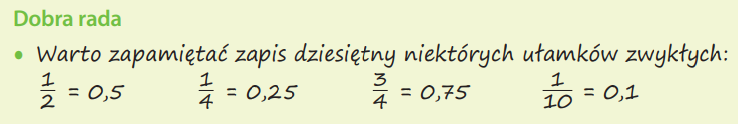 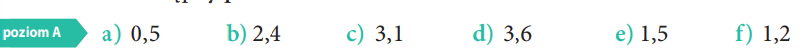 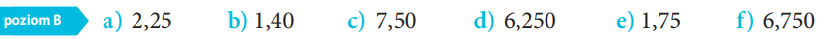 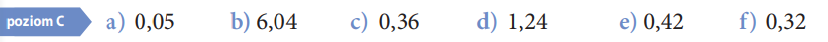 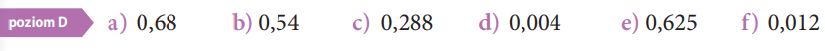 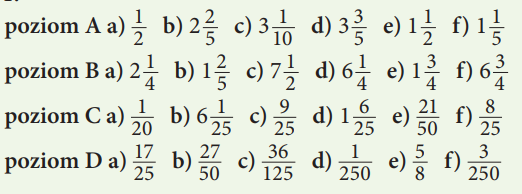 